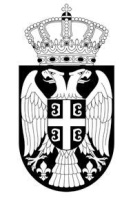                   Република Србија      МИНИСТАРСТВО ПРОСВЕТЕ,НАУКЕ И ТЕХНОЛОШКОГ РАЗВОЈАЈ А В Н И   К О Н К У Р СЗА ИЗБОР МАСТЕР СТУДИЈСКИХ ПРОГРАМА ИЗ ОБЛАСТИ ВЕШТАЧКЕ ИНТЕЛИГЕНЦИЈЕ (МАШИНСКОГ УЧЕЊА)ПРЕЛИМИНАРНА ЛИСТА ВРЕДНОВАЊА И РАНГИРАЊА, 23.10.2020. годинеРок за подношење жалбе на Прелиминарну листу је осам дана од дана њеног објављивања на сајту Министарства.Жалба се подноси писаним путем на адресу Министарства просвете, науке и технолошког развоја Немањина 22-26 11000 Београд, a скенирана жалба на електронску адресу konkurs_master_vi@mpn.gov.rs.Коначну листу вредновања и рангирања Министарство објављује на званичној интернет страници осам дана од дана истека рока за жалбу.Р.бр.Високошколска установаНазив предлога мастер студијског програмаКритеријумКритеријумКритеријумКритеријумКритеријумКритеријумКритеријумКритеријумР.бр.Високошколска установаНазив предлога мастер студијског програма1234567Укупно1Факултет техничких наука, Универзитет у Новом СадуВештачка интелигенција и машинско учење171417151559922Природно-математички факултет, Универзитет у НишуВештачка интелигенција и машинско учење141212111147713Универзитет у КрагујевцуВештачка интелигенција и машинско учење13111411824633Природно-математички факултет, Универзитет у Новом СадуВештачка интелигенција и машинско учење129165122763